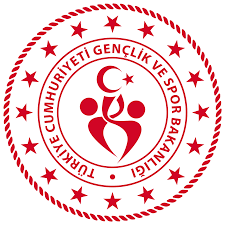 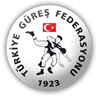 1. KADEME ANTRENÖR KURSU DERS PROGRAMI     Tarih:19-25.02.2024ANKARA (GAZİ ÜNİVERSİTESİ)  TGF Eğitim kurulunca gerektiğinde ders saatlerinde ve yerinde değişiklik yapılabilir.TarihSaatDersin AdıKapsamÖğretim Elemanı19 ŞUBAT     09.00-11.00Teknik-Taktik Uygulama19 ŞUBAT     11.00-13.00Teknik-Taktik  Uygulama19 ŞUBAT     13.00-14.00Öğle Arası19 ŞUBAT     14.00-16.00Teknik-Taktik Uygulama19 ŞUBAT     16.00-18.00Teknik-Taktik Uygulama20 ŞUBAT     09.00-11.00Teknik-Taktik Uygulama20 ŞUBAT     11.00-13.00Teknik-Taktik Uygulama20 ŞUBAT     13.00-14.00Öğle Arası20 ŞUBAT     14.00-16.00Teknik-Taktik Uygulama20 ŞUBAT     16.00-18.00Teknik-Taktik Uygulama21 ŞUBAT     09.00-11.00Teknik-Taktik Uygulama21 ŞUBAT     11.00-13.00Teknik-Taktik Uygulama21 ŞUBAT     13.00-14.00Öğle Arası21 ŞUBAT     14.00-16.00Teknik-Taktik Uygulama21 ŞUBAT     16.00-18.00Teknik-Taktik Uygulama22 ŞUBAT     09.00-11.00Teknik-Taktik Uygulama22 ŞUBAT     11.00-13.00Teknik-Taktik Uygulama22 ŞUBAT     13.00-14.00Öğle Arası22 ŞUBAT     14.00-16.00Teknik-Taktik Uygulama22 ŞUBAT     16.00-18.00Teknik-Taktik Uygulama23 ŞUBAT     09.00-11.00Özel Antrenman Bilgisi Teori23 ŞUBAT     11.00-13.00Özel Antrenman Bilgisi Teori23 ŞUBAT     13.00-14.00Öğle Arası23 ŞUBAT     14.00-16.00Özel Antrenman Bilgisi Teori23 ŞUBAT     16.00-18.00Özel Antrenman Bilgisi Teori24 ŞUBAT     09.00-11.00Özel Antrenman BilgisiTeori24 ŞUBAT     11.00-13.00Oyun KurallarıTeori24 ŞUBAT     13.00-14.00Öğle Arası24 ŞUBAT     14.00-16.0024 ŞUBAT     16.00-18.0025 ŞUBAT     09.00-11.00Oyun Kuralları BilgisiSınav25 ŞUBAT     11.00-13.00Özel Antrenman BilgisiSınav25 ŞUBAT     13.00-14.00Öğle Arası25 ŞUBAT     14.00-16.00Teknik-Taktik (Greko-Romen)Sınav25 ŞUBAT     16.00-18.00Teknik-Taktik  (Serbest)Sınav